Introduction to Graphing Rational Functionsitutoring.comUsername: bowiehsPassword: bulldogsAlgebra 2  Chapter 10 Lesson 9: Graphing Rational Functions by Finding AsymptotesHow do you find…Examples:Vertical AsymptoteHorizontal AsymptoteZeros or x – interceptsy – intercepta)   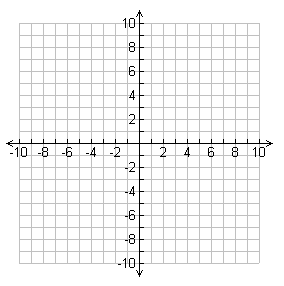 b)   c)   d) e)   f)  